1. Solve each of the quadratic equations below.   If the solutions are nonreal imaginary numbers, leave as a radical.  (We will learn how to write as an imaginary number in this Unit).A. 	x2 + 10x + 24 = 0				B. 	x2 – 6x + 13 = 0C.	2x2 + x – 10 = 0					D. 	x2 – 4x = -29E.	 (x + 5)2 – 20 = 02.  Find the value of the discriminant for each quadratic equation. Then describe the number and type of roots for the equation.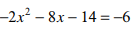 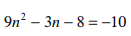 A.  							B.  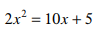 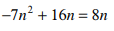 C. 							D.  